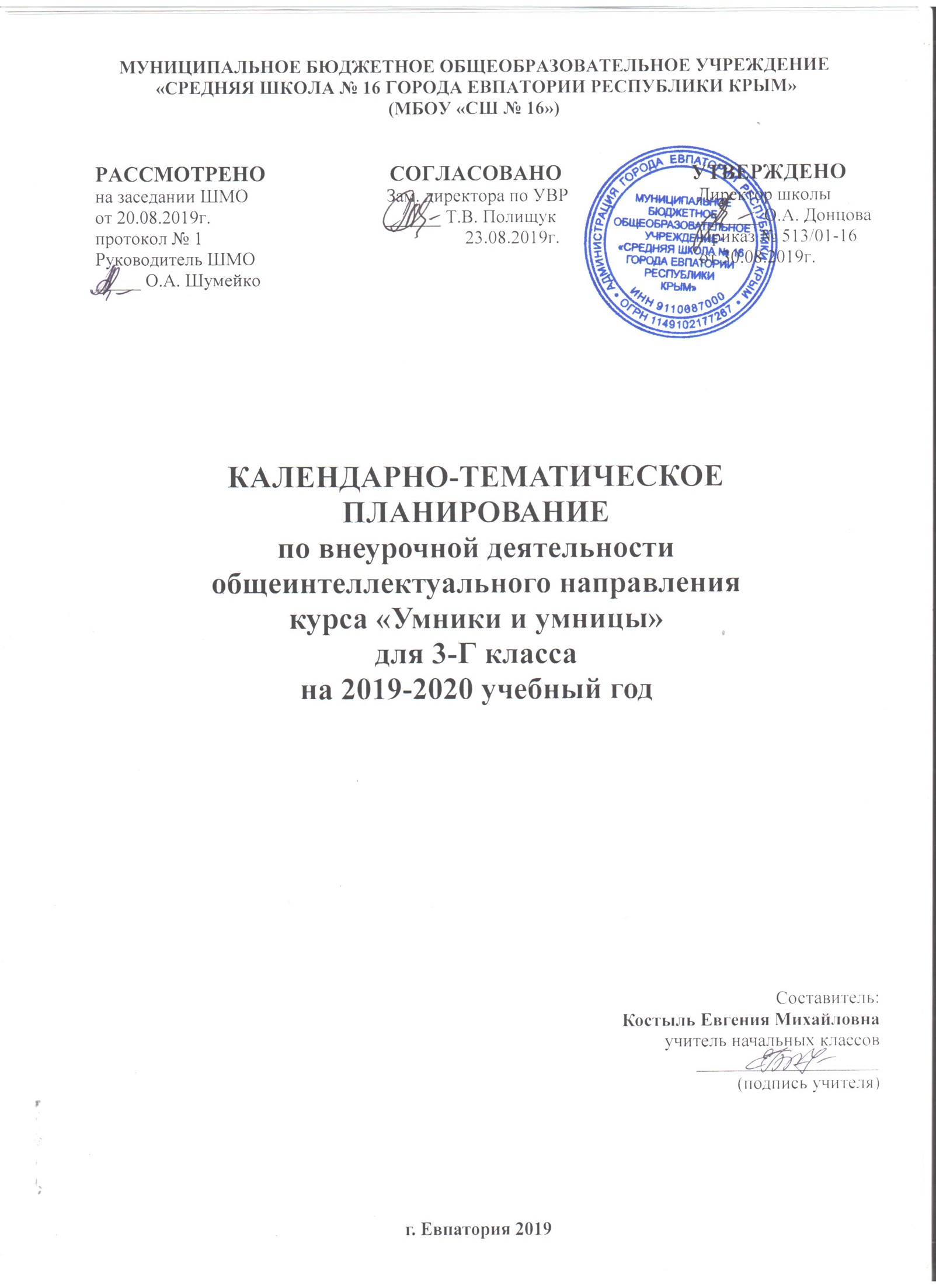 № п/п№ п/пДатаДатаТема занятияпланфактпланфактТема занятия1. Вводное занятие (2 ч).1. Вводное занятие (2 ч).1. Вводное занятие (2 ч).1. Вводное занятие (2 ч).1. Вводное занятие (2 ч).103.09Выявление уровня развития внимания, восприятия, воображения, памяти и мышления.204.09Выявление уровня развития внимания, восприятия, воображения, памяти и мышления. Закрепление.2. Развитие познавательных способностей (64 ч).2. Развитие познавательных способностей (64 ч).2. Развитие познавательных способностей (64 ч).2. Развитие познавательных способностей (64 ч).2. Развитие познавательных способностей (64 ч).310.09Развитие концентрации внимания. 411.09Развитие умения решать нестандартные задачи.517.09Тренировка внимания. 618.09Совершенствование мыслительных операций.724.09Тренировка слуховой памяти. 825.09Развитие умения решать нестандартные задачи.901.10Тренировка зрительной памяти. 1002.10Совершенствование мыслительных операций.1108.10Развитие логического мышления. 1209.10Обучение поиску закономерностей.1315.10Совершенствование воображения. 1416.10Развитие наглядно-образного мышления. Ребусы.1522.10Развитие быстроты реакции. 1623.10Развитие умения решать нестандартные задачи.1706.11Развитие концентрации внимания. 1812.11Совершенствование мыслительных операций.1913.11Тренировка внимания. 2019.11Развитие умения решать нестандартные задачи.2120.11Тренировка слуховой памяти. 2226.11Совершенствование мыслительных операций.2327.11Тренировка зрительной памяти. 2403.12Развитие умения решать нестандартные задачи.2503.12Развитие логического мышления. 2610.12Обучение поиску закономерностей.2711.12Совершенствование воображения. 2817.12Развитие наглядно-образного мышления. Ребусы.2918.12Развитие быстроты реакции. 3024.12Совершенствование мыслительных операций.3125.12Развитие концентрации внимания. 32Развитие умения решать нестандартные задачи33Тренировка внимания. 34Совершенствование мыслительных операций.35Тренировка слуховой памяти. 36Развитие умения решать нестандартные задачи.37Тренировка зрительной памяти. 38Совершенствование мыслительных операций.39Развитие логического мышления. 40Обучение поиску закономерностей.41Совершенствование воображения. 42Развитие наглядно-образного мышления. Ребусы.43Развитие быстроты реакции. 44Развитие умения решать нестандартные задачи.45Тренировка концентрации внимания. 46Совершенствование мыслительных операций.47Тренировка внимания. 48Развитие умения решать нестандартные задачи.49Тренировка слуховой памяти. 50Совершенствование мыслительных операций.51Тренировка зрительной памяти. 52Развитие умения решать нестандартные задачи.53Развитие логического мышления. 54Обучение поиску закономерностей.55Совершенствование воображения. 56Развитие наглядно-образного мышления. Ребусы.57Развитие быстроты реакции, мышления. 58Совершенствование мыслительных операций.59Тренировка концентрации внимания. 60Развитие умения решать нестандартные задачи.61Тренировка внимания. 62Совершенствование мыслительных операций.63Тренировка слуховой памяти. 64Развитие умения решать нестандартные задачи.65Тренировка зрительной памяти. 66Развитие наглядно-образного мышления. Ребусы.3. Итоговое занятие (2 ч).3. Итоговое занятие (2 ч).3. Итоговое занятие (2 ч).3. Итоговое занятие (2 ч).3. Итоговое занятие (2 ч).67Выявление уровня развития внимания, восприятия, воображения на конец учебного года68Выявление уровня развития памяти и мышления на конец учебного года